                     																										NO. 5JOURNALOF THESENATEOF THESTATE OF SOUTH CAROLINAREGULAR SESSION BEGINNING TUESDAY, JANUARY 12, 2021_________TUESDAY, JANUARY 19, 2021Tuesday, January 19, 2021(Statewide Session)Indicates Matter StrickenIndicates New Matter	The Senate assembled at 11:00 A.M., the hour to which it stood adjourned, and was called to order by the ACTING PRESIDENT, Senator CROMER.  (This is a Statewide Session day established under the provisions of Senate Rule 1B.  Members not having scheduled committee or subcommittee meetings may be in their home districts without effect on their session attendance record.)CO-SPONSORS ADDED	The following co-sponsors were added to the respective Bills:S. 200		Sen. ShealyS. 467		Sen. KimbrellINTRODUCTION OF BILLS AND RESOLUTIONS	The following was introduced:	H. 3481	 -- Rep. G. M. Smith:  A JOINT RESOLUTION TO SUSPEND SECTION 1-11-705(I)(2) OF THE CODE OF LAWS OF SOUTH CAROLINA, 1976 FOR FISCAL YEAR 2020-2021 RELATING TO A TRANSFER OF FUNDS TO THE SOUTH CAROLINA RETIREE HEALTH INSURANCE TRUST FUND.	Read the first time and referred to the Committee on Finance.REPORT OF STANDING COMMITTEE	Senator LEATHERMAN from the Committee on Finance polled out H. 3481 favorable:	H. 3481 -- Rep. G.M. Smith:  A JOINT RESOLUTION TO SUSPEND SECTION 1-11-705(I)(2) OF THE CODE OF LAWS OF SOUTH CAROLINA, 1976 FOR FISCAL YEAR 2020-2021 RELATING TO A TRANSFER OF FUNDS TO THE SOUTH CAROLINA RETIREE HEALTH INSURANCE TRUST FUND.Polled of the Finance CommitteeAyes 23; Nays 0; Not Voting 0AYESLeatherman	Setzler	PeelerAlexander	Grooms	VerdinCromer	Jackson	WilliamsDavis	Martin	ScottAllen	Bennett	CorbinHembree	K. Johnson	McElveenShealy	Turner	GambrellFanning	Goldfinch		Total--23NAYSTotal--0NOT VOTINGTotal--0	Ordered for consideration tomorrow.ADJOURNMENT	At 11:07  A.M., on motion of Senator McLEOD, the Senate adjourned to meet tomorrow at 11:00 A.M., under the provisions of Rule 1B.* * *SENATE JOURNAL INDEXH. 3481	1H. 3481	1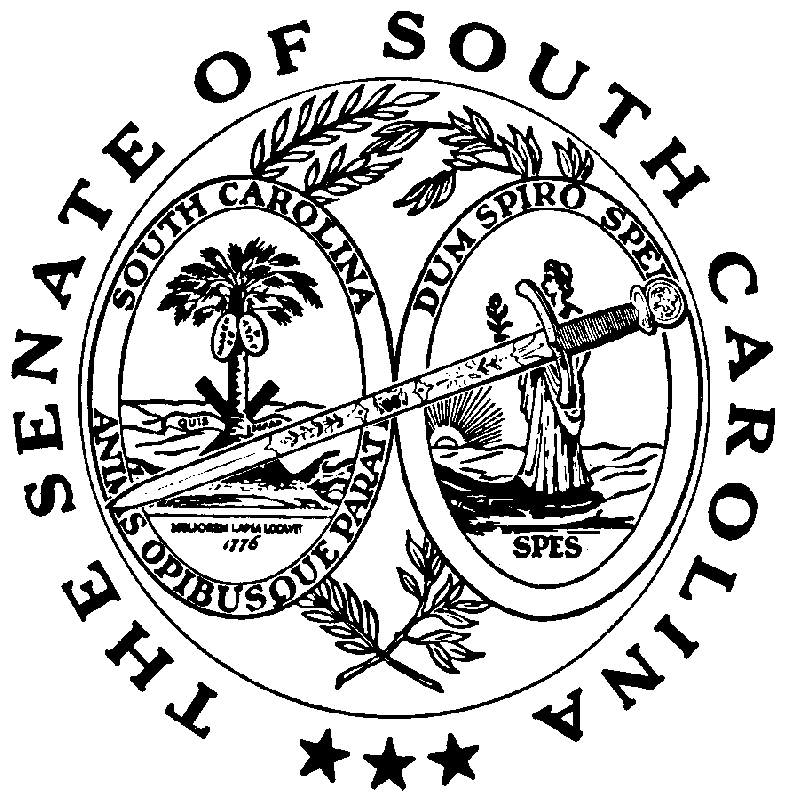 